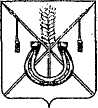 АДМИНИСТРАЦИЯ КОРЕНОВСКОГО ГОРОДСКОГО ПОСЕЛЕНИЯКОРЕНОВСКОГО РАЙОНАПОСТАНОВЛЕНИЕот 17.12.2021   		                                                  			  № 1253г. КореновскОб утверждении Порядка разработки и утверждения бюджетного прогноза Кореновского городского поселения Кореновского районаВ соответствии со статьей 170.1 Бюджетного кодекса Российской Федерации, Положением о бюджетном процессе в Кореновском городском поселении Кореновского района, администрация Кореновского городского поселения Кореновского района п о с т а н о в л я е т:1. Утвердить Порядок разработки и утверждения бюджетного прогноза Кореновского городского поселения Кореновского района (прилагается).2. Общему отделу администрации Кореновского городского поселения Кореновского района (Труханова) обеспечить размещение настоящего постановления на официальном сайте администрации Кореновского     городского поселения Кореновского района в информационно-телекоммуникационной сети «Интернет». 3. Контроль за выполнением настоящего постановления возложить на заместителя главы Кореновского городского поселения Кореновского                   района Т.В. Супрунову.4. Постановление вступает в силу со дня его подписания.ГлаваКореновского городского поселенияКореновского района						                     М.О. ШутылевПОРЯДОК разработки и утверждения бюджетного прогноза Кореновского городского поселения Кореновского района1. Настоящий Порядок определяет сроки разработки и утверждения, период действия, состав и содержание бюджетного прогноза Кореновского городского поселения Кореновского района на долгосрочный период (далее - бюджетный прогноз).2. Под бюджетным прогнозом понимается документ, содержащий прогноз основных характеристик бюджета Кореновского городского поселения Кореновского района, показатели финансового обеспечения муниципальных программ на период их действия, иные показатели, характеризующие бюджет Кореновского городского поселения Кореновского района, а также содержащий основные подходы к формированию бюджетной политики, на долгосрочный период.Бюджетный прогноз разрабатывается каждые три года на шестилетний период на основе прогноза социально-экономического развития Кореновского городского поселения Кореновского района (далее - прогноз социально-экономического развития) на соответствующий период.Бюджетный прогноз может быть изменен с учетом изменения прогноза социально-экономического развития на соответствующий период и принятого решения Совета Кореновского городского поселения Кореновского района о бюджете Кореновского городского поселения Кореновского района на очередной финансовый год и на плановый период без продления периода его действия.3. Разработка бюджетного прогноза (проекта, проекта изменений бюджетного прогноза) осуществляется финансово-экономическим отделом администрации Кореновского городского поселения Кореновского района (далее – финансово-экономический отдел).Сроки разработки проекта бюджетного прогноза (проекта изменений бюджетного прогноза) устанавливаются постановлением администрации Кореновского городского поселения Кореновского района.4. Проект бюджетного прогноза (проект изменений бюджетного прогноза), за исключением показателей финансового обеспечения муниципальных программ Кореновского городского поселения Кореновского района, направляется в Совет Кореновского городского поселения Кореновского района одновременно с проектом решения о бюджете Кореновского городского поселения Кореновского района на очередной финансовый год и на плановый период.5. Бюджетный прогноз (изменения бюджетного прогноза) утверждается постановлением администрации Кореновского городского поселения Кореновского района в срок, не превышающий двух месяцев со дня официального опубликования решения о бюджете Кореновского городского поселения Кореновского района на очередной финансовый год и на плановый период.6. Бюджетный прогноз состоит из текстовой части и приложений.7. Текстовая часть бюджетного прогноза включает следующие основные разделы:1) цели и задачи долгосрочной бюджетной политики;2) условия формирования бюджетного прогноза;3) прогноз основных характеристик бюджета Кореновского городского поселения Кореновского района;4) показатели финансового обеспечения ведомственных (муниципальных) программ Кореновского городского поселения Кореновского района на период их действия;5) оценка и минимизация бюджетных рисков.Бюджетный прогноз может включать в себя другие разделы, необходимые для определения основных подходов к формированию бюджетной политики в долгосрочном периоде.8. К содержанию разделов бюджетного прогноза предъявляются следующие основные требования:1) первый раздел должен содержать описание целей, задач и основных подходов к формированию долгосрочной бюджетной политики;2) второй раздел должен содержать сведения о прогнозируемой макроэкономической ситуации в долгосрочном периоде и ее влиянии на показатели бюджета Кореновского городского поселения Кореновского района;3) третий раздел должен содержать анализ основных характеристик бюджета Кореновского городского поселения Кореновского района (доходы, расходы, дефицит (профицит), источники финансирования дефицита, объем муниципального долга, иные показатели);4) четвертый раздел должен содержать прогноз предельных расходов на финансовое обеспечение ведомственных (муниципальных) программ Кореновского городского поселения Кореновского района (на период их действия), а также, при необходимости, обоснование методологических подходов к формированию указанных расходов, порядок, основания и сроки изменения показателей финансового обеспечения ведомственных (муниципальных) программ ведомственных (муниципальных;5) пятый раздел должен содержать анализ основных рисков, влияющих на сбалансированность бюджета городского округа, объем муниципального долга.9. Приложения к тексту бюджетного прогноза содержат:1) прогноз основных характеристик ведомственных (муниципальных) (по форме согласно приложению к настоящему Порядку);2) показатели финансового обеспечения ведомственных (муниципальных) программ Кореновского городского поселения Кореновского района (по форме согласно приложению к настоящему Порядку).Форма, утвержденная приложением к настоящему Порядку, при необходимости может быть дополнена иными показателями, характеризующими параметры бюджета Кореновского городского поселения Кореновского района.Начальник финансово-экономическогоотдела администрации Кореновского городского поселения			Кореновского района								 Ю.А. КиричкоПрогноз основных характеристикбюджета Кореновского городского поселения Кореновского района(тыс. руб.)Начальник финансово-экономическогоотдела администрации Кореновского городского поселения			Кореновского района								 Ю.А. КиричкоПРИЛОЖЕНИЕУТВЕРЖДЕНпостановлением администрацииКореновского городского поселенияКореновского районаот 17.12.2021 № 1253ПРИЛОЖЕНИЕ к Порядку разработки и утверждениябюджетного прогноза Кореновского городского поселения Кореновского района на долгосрочный период№ п/пНаименова-ние показателяОчередной год Первый год планового периода Второй год планового периода Третий год планового периодаЧетвертый год планового периодаПятый год планового периода 1.Доходы бюджета - всегов том числе:1.1.- налоговые доходы1.2.- неналоговые доходы1.3.-безвозмездные поступления2.Расходы бюджета - всегов том числе:2.1.- на финансовое обеспечение муниципальных (ведомственных) программ2.2.-на непрограммные направления расходов бюджета3.Дефицит (профицит) бюджета4.Отношение дефицита бюджета к общему годовому объему доходов бюджета поселения без учета объема безвозмездных поступлений (в процентах)5.Источники финансирования дефицита бюджета – всегов том числе:5.1.Кредиты кредитных организаций в валюте Российской Федерации5.2Бюджетные кредиты5.3Изменение остатков средств на счетах по учету средств бюджета    6.Объем муниципального долга на 1 января соответствующего финансового года7.Объем муниципальных заимствований в соответствующем финансовом году8.Объем средств, направляемых в соответствующем финансовом году на погашение суммы основного долга по муниципальным заимствованиям9.Объем расходов на обслуживание муниципального долга